УЧАСТНИКИ КОНФЕРЕНЦИИ«ЭКОЛОГО – МЕТЕОРОЛОГИЧЕСКИЕ ПРОБЛЕМЫ ПЛАНЕТЫ ЗЕМЛЯ»»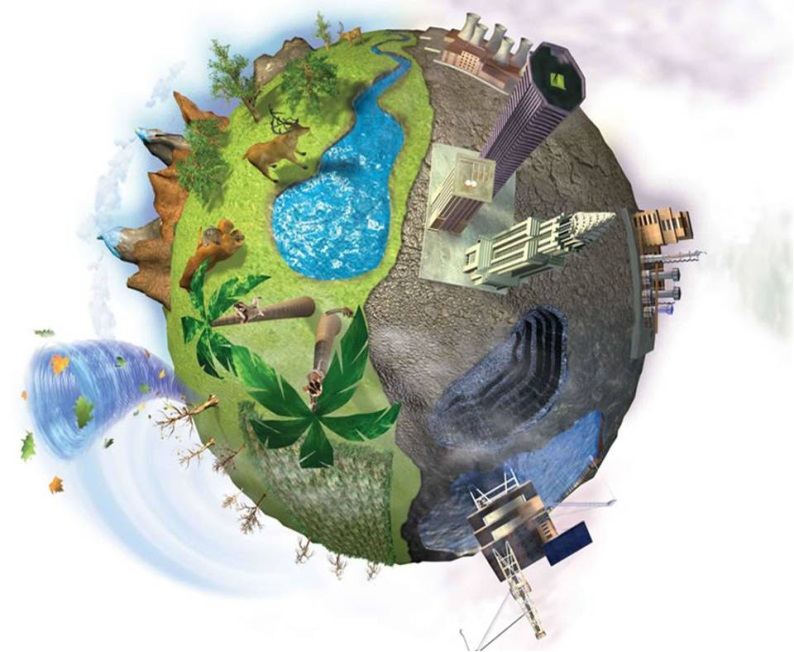 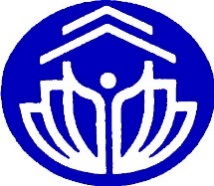 КРАЕВОЕ ГОСУДАРСТВЕННОЕ АВТОНОМНОЕ ПРОФЕССИОНАЛЬНОЕ ОБРАЗОВАТЕЛЬНОЕ УЧРЕЖДЕНИЕ «ПРИМОРСКИЙ ПОЛИТЕХНИЧЕСКИЙ КОЛЛЕДЖ»Руководитель проекта:Крицкий Олег Владимирович директор КГА ПОУ «ППК»Руководитель программы:Заболотских Татьяна Александровнапредседатель ОМК метеорологического отделения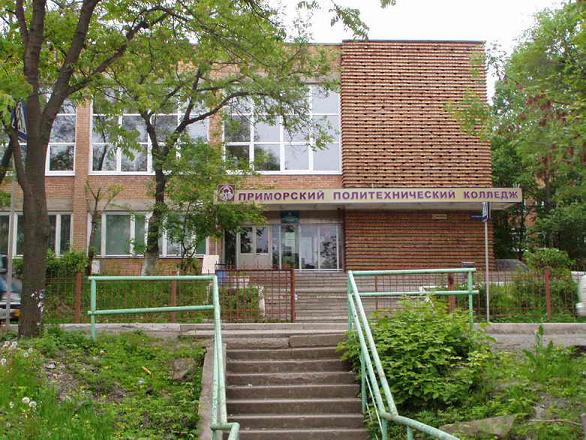 10 февраля 2022 г.Заочная краеваяконференциясреди студентовПОО Приморского края «ЭКОЛОГО – МЕТЕОРОЛОГИЧЕСКИЕ ПРОБЛЕМЫ ПЛАНЕТЫ ЗЕМЛЯ»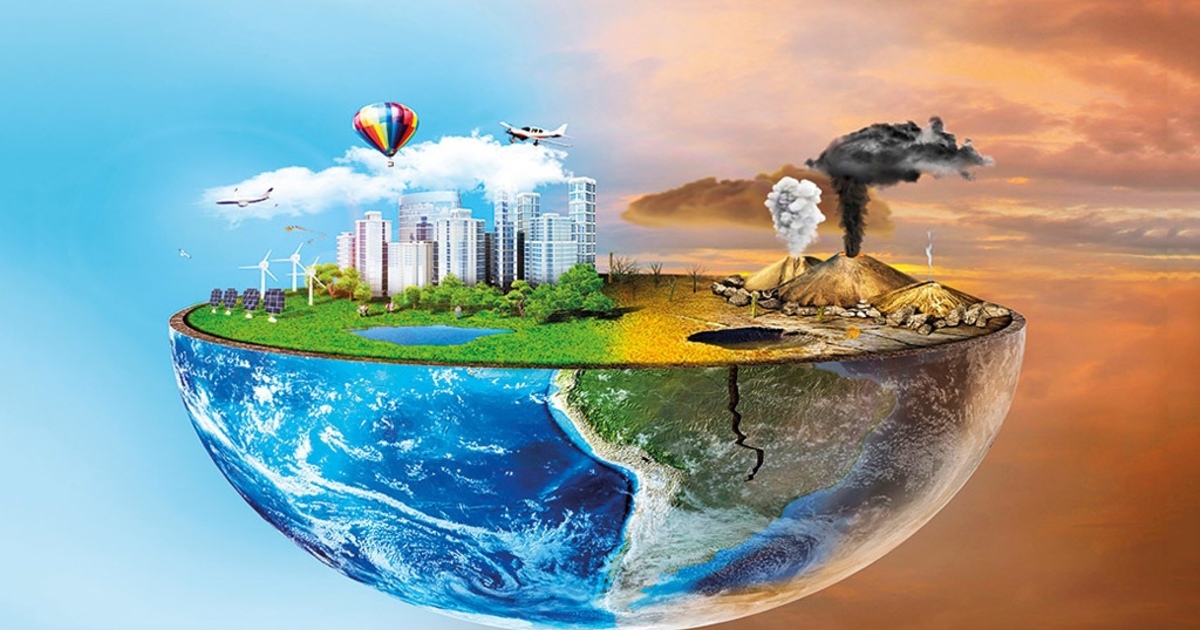 Владивосток 2022№ п/пФИО  участникакурсобучения, специальностьНаименование учебного заведениятема работыРуководитель1Убоженко Софья Андреевна«Рациональное использование природохозяйственных комплексом»4 курсКраевое государственное автономное профессиональное образовательное учреждение «Приморский политехнический колледж»Оценка динамики загрязненности вод, озер парка «Минного городка» г, Владивостока по основным гидрологическим и гидрохимическим показателям за многолетний периодБурая Ольга Валентиновна2Сиверин Матвей Юрьевич«Радиотехнические информационные системы»1 курсКраевое государственное автономное профессиональное образовательное учреждение«Приморский политехнический колледж»Опыт решения экологических проблем в городе Владивостоке и других населенных пунктах Приморского краяМоисеева Татьяна Александровна3Калачева Анастасия СтаниславовнаМозырь Андрей АлександровичВасильев Алексей Евгеньевич«Рациональное использование природохозяйственных комплексов»3 курсКраевое государственное автономное профессиональное образовательное учреждение «Приморский политехнический колледж»Анализ микробиологического состава водопроводной воды о. РусскийГорзей Светлана Валерьевна4Остапенко Алексей СергеевичМихайлов Вячеслав ВалерьевичИзотов Иван Сергеевич «Компьютерные сети и системы» 1курсКраевое государственное автономное профессиональное образовательное учреждение«Промышленный колледж энергетики и связи»Загрязнение водных ресурсовРец Ольга Михайловна5Винтовкина  Ева СергеевнаКомпьютерные сети и системы»1 курсКраевое государственное автономное профессиональное образовательное учреждение «Промышленный колледж энергетики и связи»Экологические проблемы, ведущие к катастрофе Рец Ольга Михайловна6Давыдова Екатерина НиколаевнаПовар, кондитер1 курсКраевое государственное автономное профессиональное образовательное учреждение «Колледж технологии и сервиса»Изменение климата в Приморском краеИвшина Ирина Игнатьевна7Рудакова Мария АндреевнаТурбина Виктория СергеевнаВетеринария 3 курсКраевое государственное бюджетное профессиональное образовательное учреждение«Уссурийский агропромышленный колледж»Экология и жизньДенисенко Вера Павловна8Чабан Анастасия МаксимовнаЧечко Дарья АлексеевнаВетеринария 3 курсКраевое государственное бюджетное профессиональное образовательное учреждение«Уссурийский агропромышленный колледж»Экология и жизньДенисенко Вера Павловна